圖—每位獎金八百元文—每位獎金二百元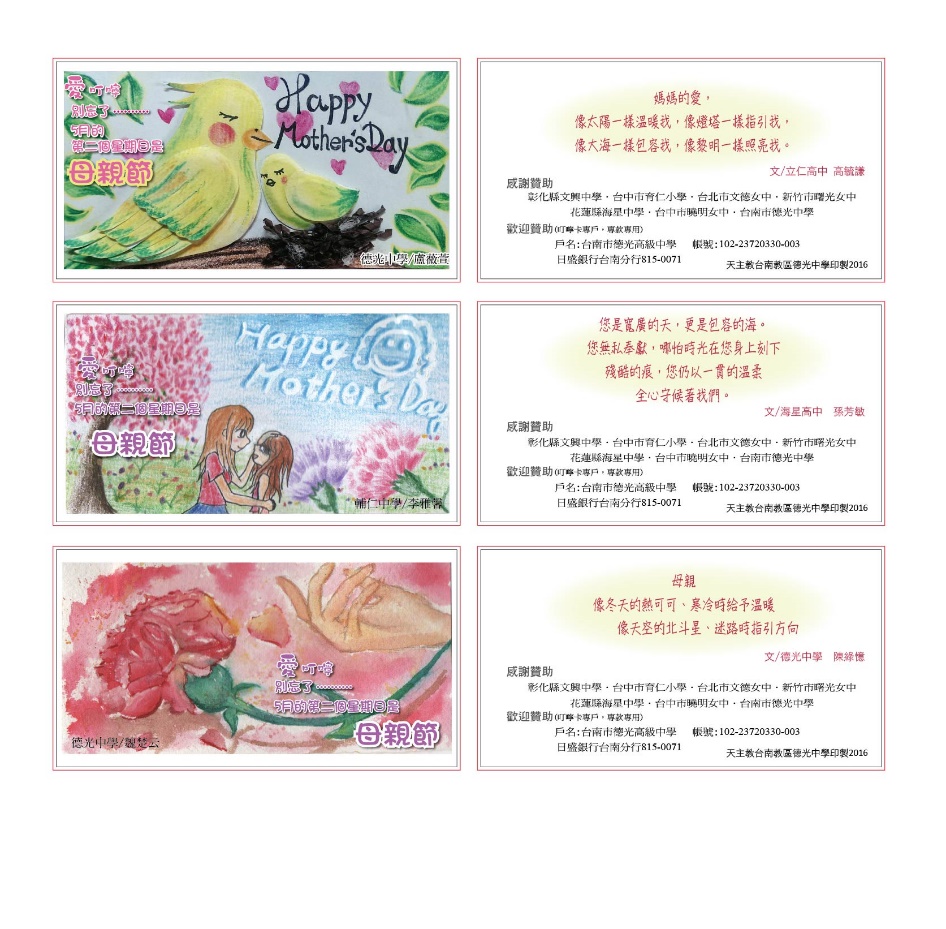 編號學校姓名1衛道中學陳珂敏2曙光國小王可晴3立仁高中林玟伶4立仁高中陳冠霖5文德女中許芳菱6文德女中莊惠詞7文興高中陳姿璇8曙光女中何宛青編號學校姓名1上智小學陳詠竟2文德女中楊佳臻3曙光女中曾于軒4恆毅中學陳婕妤5衛道中學溫盈筑6達人女中蔡佳恩7德光中學張庭瑄8德光中學楊冠昱